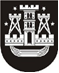 KLAIPĖDOS MIESTO SAVIVALDYBĖS TARYBASPRENDIMASDĖL teikimo apdovanoti lietuvos savivaldybių asociacijos apdovanojimu „auksinės krivūlės riteris“ 2017 m. rugsėjo 14 d. Nr. T2-200KlaipėdaVadovaudamasi Lietuvos Respublikos vietos savivaldos įstatymo 16 straipsnio 4 dalimi, Lietuvos savivaldybių asociacijos apdovanojimų nuostatų, patvirtintų Lietuvos savivaldybių asociacijos valdybos 2012 m. gegužės 15 d. nutarimu Nr. VN-20 „Dėl Lietuvos savivaldybių asociacijos apdovanojimų nuostatų patvirtinimo“, 1, 2, 3 ir 4 punktais, atsižvelgdama į Lietuvos savivaldybių asociacijos 2017 m. rugpjūčio 18 d. raštą Nr. (14)-SD-636 „Dėl Vietos savivaldos dienos ir Auksinės krivūlės riterio 2017 apdovanojimo laureatų“ ir įvertindama Vytauto Čepo nuopelnus Lietuvos savivaldai, jos plėtrai ir stiprinimui, Klaipėdos miesto savivaldybės taryba nusprendžia:Teikti Lietuvos savivaldybių asociacijos valdybai apdovanoti Lietuvos savivaldybių asociacijos apdovanojimu „Auksinės krivūlės riteris“ Klaipėdos miesto savivaldybės tarybos narį Vytautą Čepą.Savivaldybės merasVytautas Grubliauskas